Western Australia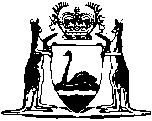 Fisheries Adjustment Schemes Act 1987Fisheries Adjustment Schemes Regulations 2009Western AustraliaFisheries Adjustment Schemes Regulations 2009ContentsPart 1 — Preliminary1.	Citation	12.	Commencement	1Part 2 — Abrolhos Islands Fishery3.	Terms used	24.	Fee under s. 8 imposed	2Part 4 — Shark Bay Prawn Managed Fishery10.	Terms used	411.	Fee under s. 8 imposed	412.	Payments to be made on 1 March	4Part 5 — Shark Bay Scallop Managed Fishery13.	Terms used	614.	Fee under s. 8 imposed — generally	615.	Fee under s. 8 imposed — Managed Fishery Licence No. SBSC2094	7Notes	Compilation table	8Defined termsWestern AustraliaFisheries Adjustment Schemes Act 1987Fisheries Adjustment Schemes Regulations 2009Part 1 — Preliminary	[Heading inserted: Gazette 12 Feb 2010 p. 589.]1.	Citation		These regulations are the Fisheries Adjustment Schemes Regulations 2009 1.2.	Commencement		These regulations come into operation as follows —	(a)	regulations 1 and 2 — on the day on which these regulations are published in the Gazette 1;	(b)	the rest of the regulations — on the day after that day.Part 2 —  Fishery	[Heading inserted: Gazette 12 Feb 2010 p. 589.]3.	Terms used		In this Part — 	Abrolhos Islands Fishery means the Fishery as defined in the Abrolhos Islands Notice clause 2;	Abrolhos Islands Notice means the  and Mid West Trawl Managed Fishery Voluntary Fisheries Adjustment Scheme Notice 2009 as amended by the  and Mid West Trawl Managed Fishery Voluntary Fisheries Adjustment Scheme Amendment Notice 2010 and the Abrolhos Islands and Mid West Trawl Managed Fishery Voluntary Fisheries Adjustment Scheme Amendment Notice 2015;	Abrolhos Islands Voluntary Scheme means the voluntary fisheries adjustment scheme established by the Abrolhos Islands Notice clause 3;	authorisation means an authorisation that authorises fishing in the Abrolhos Islands Fishery.	[Regulation 3 amended: Gazette 12 Feb 2010 p. 589; 5 Jul 2011 p. 2823; 22 Jan 2016 p. 197.]4.	Fee under s. 8 imposed	(1)	For the purposes of the Abrolhos Islands Voluntary Scheme the fees specified in the Table are imposed in respect of each authorisation.	(2)	The date by which each fee specified in the Table must be paid is the date specified in the Table that corresponds to that fee.	(3)	The fees specified in the Table are payable to the CEO at the head office of the Department.Table	[Regulation 4 inserted: Gazette 5 Jan 2018 p. 3-4; amended: Gazette 20 Sep 2019 p. 3386.][5.	Deleted: Gazette 5 Jan 2018 p. 3.][6.	Deleted: Gazette 5 Jul 2011 p. 2824.][Part 3 (r. 7-9) deleted: Gazette 20 Sep 2019 p. 3387.]Part 4 —  Prawn Managed Fishery	[Heading inserted: Gazette 5 Jul 2011 p. 2824.]10.	Terms used		In this Part — 	authorisation means an authorisation that authorises fishing in the Shark Bay Prawn Managed Fishery;	Shark Bay Prawn Managed Fishery means the Fishery as defined in the Shark Bay Prawn Managed Fishery Notice clause 2;	Shark Bay Prawn Managed Fishery Notice means the  Prawn Managed Fishery Voluntary Fisheries Adjustment Scheme Notice 2010;	Shark Bay Prawn Managed Fishery Voluntary Scheme means the voluntary fisheries adjustment scheme established by the Shark Bay Prawn Managed Fishery Notice clause 3.	[Regulation 10 inserted: Gazette 5 Jul 2011 p. 2824.]11.	Fee under s. 8 imposed		For the purposes of the Shark Bay Prawn Managed Fishery Voluntary Scheme, a fee of $215 476 is imposed in respect of each authorisation.	[Regulation 11 inserted: Gazette 5 Jul 2011 p. 2825; amended: Gazette 13 Jan 2015 p. 248.]12.	Payments to be made on 1 March	(1)	The fee referred to in regulation 11 is payable annually on 1 March.	(2)	The first payment is due on 1 March 2015, and the final payment is due on 1 March 2021.	(3)	The fee is payable to the CEO at the head office of the Department.	[Regulation 12 inserted: Gazette 5 Jul 2011 p. 2825; amended: Gazette 13 Jan 2015 p. 248.]Part 5 —  Scallop Managed Fishery	[Heading inserted: Gazette 5 Jul 2011 p. 2825.]13.	Terms used		In this Part — 	managed fishery licence has the meaning given in the Shark Bay Scallop Managed Fishery Notice clause 2;	Shark Bay Scallop Managed Fishery Notice means the  Scallop Managed Fishery Voluntary Fisheries Adjustment Scheme Notice 2010;	Shark Bay Scallop Managed Fishery Voluntary Scheme means the voluntary fisheries adjustment scheme established by the Shark Bay Scallop Managed Fishery Notice clause 3.	[Regulation 13 inserted: Gazette 5 Jul 2011 p. 2825; amended: Gazette 20 Sep 2019 p. 3387.]14.	Fee under s. 8 imposed — generally	(1)	For the purposes of the Shark Bay Scallop Managed Fishery Voluntary Scheme, the fees specified in the Table are imposed in respect of each managed fishery licence, other than Managed Fishery Licence No. SBSC2094.	(2)	The date by which each fee specified in the Table must be paid is the date specified in the Table that corresponds to that fee.	(3)	The fees specified in the Table are payable to the CEO at the head office of the Department.Table	[Regulation 14 inserted: Gazette 20 Sep 2019 p. 3387.]15.	Fee under s. 8 imposed — Managed Fishery Licence No. SBSC2094	(1)	For the purposes of the Shark Bay Scallop Managed Fishery Voluntary Scheme, the fees specified in the Table are imposed in respect of Managed Fishery Licence No. SBSC2094.	(2)	The date by which each fee specified in the Table must be paid is the date specified in the Table that corresponds to that fee.	(3)	The fees specified in the Table are payable to the CEO at the head office of the Department.Table	[Regulation 15 inserted: Gazette 20 Sep 2019 p. 3387-8.]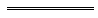 Notes1	This is a compilation of the Fisheries Adjustment Schemes Regulations 2009 and includes the amendments made by the other written laws referred to in the following table. The table also contains information about any reprint.Compilation tableDefined terms[This is a list of terms defined and the provisions where they are defined.  The list is not part of the law.]Defined term	Provision(s)Abrolhos Islands Fishery	3Abrolhos Islands Notice	3Abrolhos Islands Voluntary Scheme	3authorisation	3, 7, 10Exmouth Gulf Fishery	7Exmouth Gulf Notice	7Exmouth Gulf Voluntary Scheme	7managed fishery licence	13Shark Bay Prawn Managed Fishery	10Shark Bay Prawn Managed Fishery Notice	10Shark Bay Prawn Managed Fishery Voluntary Scheme	10Shark Bay Scallop Managed Fishery Notice	13Shark Bay Scallop Managed Fishery Voluntary Scheme	13Fee imposedDate by which fee must be paid$184 2971 March 2020$183 3701 March 2021$110 2431 March 2022$104 7841 March 2023$105 3351 March 2024$102 5951 March 2025Fee imposedDate by which fee must be paid$110 0971 March 2020$109 5211 March 2021$52 4961 March 2022$51 5261 March 2023Fee imposedDate by which fee must be paid$107 5261 March 2020$106 9511 March 2021CitationGazettalCommencementFisheries Adjustment Schemes Regulations 20098 Dec 2009 p. 4992-3r. 1 and 2: 8 Dec 2009 (see r. 2(a));Regulations other than r. 1 and 2: 9 Dec 2009 (see r. 2(b))Fisheries Adjustment Schemes Amendment Regulations 201012 Feb 2010 p. 589-90r. 1 and 2: 12 Feb 2010 (see r. 2(a));
Regulations other than r. 1 and 2: 13 Feb 2010 (see r. 2(b))Fisheries Adjustment Schemes Amendment Regulations 20115 Jul 2011 p. 2823-5r. 1 and 2: 5 Jul 2011 (see r. 2(a));
Regulations other than r. 1 and 2: 6 Jul 2011 (see r. 2(b))Fisheries Adjustment Schemes Amendment Regulations 201513 Jan 2015 p. 247-9r. 1 and 2: 13 Jan 2015 (see r. 2(a));
Regulations other than r. 1 and 2: 14 Jan 2015 (see r. 2(b))Fisheries Adjustment Schemes Amendment Regulations 201622 Jan 2016 p. 197-8r. 1 and 2: 22 Jan 2016 (see r. 2(a));
Regulations other than r. 1 and 2: 23 Jan 2016 (see r. 2(b))Reprint 1: The Fisheries Adjustment Schemes Regulations 2009 as at 10 Mar 2017 (includes amendments listed above)Reprint 1: The Fisheries Adjustment Schemes Regulations 2009 as at 10 Mar 2017 (includes amendments listed above)Reprint 1: The Fisheries Adjustment Schemes Regulations 2009 as at 10 Mar 2017 (includes amendments listed above)Fisheries Adjustment Schemes Amendment Regulations 20175 Jan 2018 p. 3-4r. 1 and 2: 5 Jan 2018 (see r. 2(a));
Regulations other than r. 1 and 2: 6 Jan 2018 (see r. 2(b))Fisheries Adjustment Schemes Amendment Regulations 201920 Sep 2019 p. 3386-8r. 1 and 2: 20 Sep 2019 (see r. 2(a));
Regulations other than r. 1 and 2: 21 Sep 2019 (see r. 2(b))